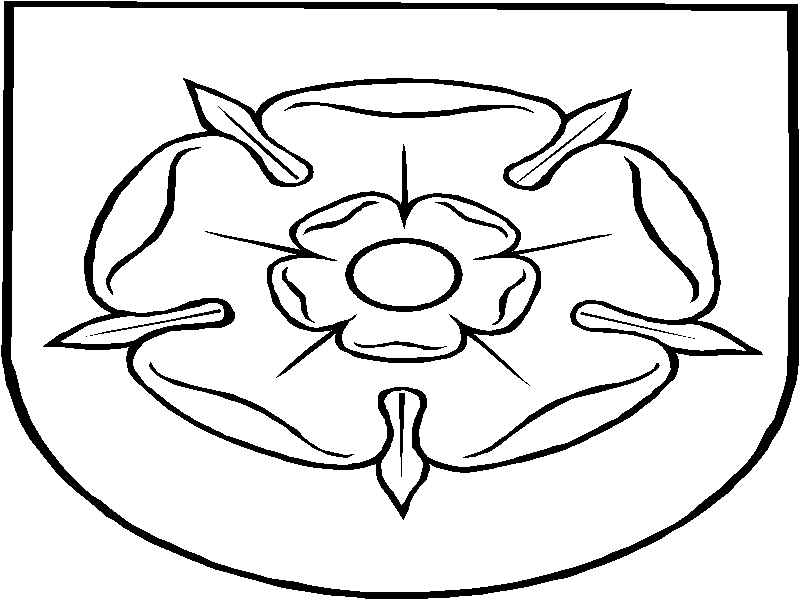 ALYTAUS MIESTO SAVIVALDYBĖS TARYBASPRENDIMASDĖL ALYTAUS MIESTO SAVIVALDYBĖS TARYBOS 2016-10-27 SPRENDIMO NR. T-280 „DĖL VIEŠOSIOS ĮSTAIGOS ALYTAUS SPORTO IR REKREACIJOS CENTRO MĖNESIO PASLAUGŲ KAINŲ SPORTO ŠAKŲ ORGANIZUOTŲ GRUPIŲ SPORTININKAMS SĄRAŠO PATVIRTINIMO IR ATSISKAITYMO BŪDO NUSTATYMO“ PAKEITIMO2023 m. birželio 22 d. Nr.  T-192AlytusVadovaudamasi Lietuvos Respublikos vietos savivaldos įstatymo 15 straipsnio 2 dalies 29 punktu, Viešųjų įstaigų įstatymo 10 straipsnio 1 dalies 3 punktu, Alytaus miesto savivaldybės taryba nusprendžia: 	Pakeisti Viešosios įstaigos Alytaus sporto ir rekreacijos centro mėnesio paslaugų kainų sporto šakų organizuotų grupių sportininkams sąrašą, patvirtintą Alytaus miesto savivaldybės tarybos 2016-10-27 sprendimo Nr. T-280 „Dėl Viešosios įstaigos Alytaus sporto ir rekreacijos centro mėnesio paslaugų kainų sporto šakų organizuotų grupių sportininkams sąrašo patvirtinimo ir atsiskaitymo būdo nustatymo“ 1 punktu, ir jį išdėstyti nauja redakcija (pridedama).Šis sprendimas gali būti skundžiamas Lietuvos Respublikos administracinių bylų teisenos įstatymo nustatyta tvarka.Savivaldybės meras					Nerijus Cesiulis______________PATVIRTINTAAlytaus miesto savivaldybės tarybos2016 m. spalio 27 d.sprendimu Nr. T-280(Alytaus miesto savivaldybės tarybos2023 m. birželio 22 d. sprendimo Nr. T-192 redakcija)VIEŠOSIOS ĮSTAIGOS ALYTAUS SPORTO IR REKREACIJOS CENTRO MĖNESIO PASLAUGŲ KAINŲ SPORTO ŠAKŲ ORGANIZUOTŲ GRUPIŲ SPORTININKAMS SĄRAŠAS_________________________Eil. Nr.Sporto šakos pavadinimasPradinio rengimogr.Meistriškumo ugdymogr.Meistriškumotobulinimogr.Dideliomeistriškumogr.1.Plaukimas15,0010,005,000,002.Dziudo imtynės15,0010,005,000,003.Boksas15,0010,005,000,004.Sunkioji atletika15,0010,005,000,005.Lengvoji atletika15,0010,005,000,006.Imtynės15,0010,005,000,007.Lauko tenisas15,0010,005,000,008.Vandensvydis15,0010,005,000,009.Baidarių irklavimas / baidarių polas15,0010,005,000,0010.Tinklinis15,0010,005,000,0011.Šachmatai15,0010,005,000,0012.Futbolas:15,0010,005,000,0013.Rankinis:15,0010,005,000,0014.Stalo tenisas15,0010,005,000,0015.Orientavimosi sportas15,0010,005,000,0016.Krepšinis:15,0010,005,000,0017.Šaudymas15,0010,005,000,0018.Dviračių sportas15,0010,005,000,0019.Sportiniai šokiai15,0010,005,000,0020.Gimnastika15,0010,005,000,0021.Šiuolaikinė penkiakovė15,0010.005,000,00